线上采集流程一、下载采集码（以下三种方式都可查询并下载，选择其中一种即可）（一）学信网学信档案（手机端和pc 端流程一致） 1.登录学信网学信档案 ，网址： https://www.chsi.com.cn/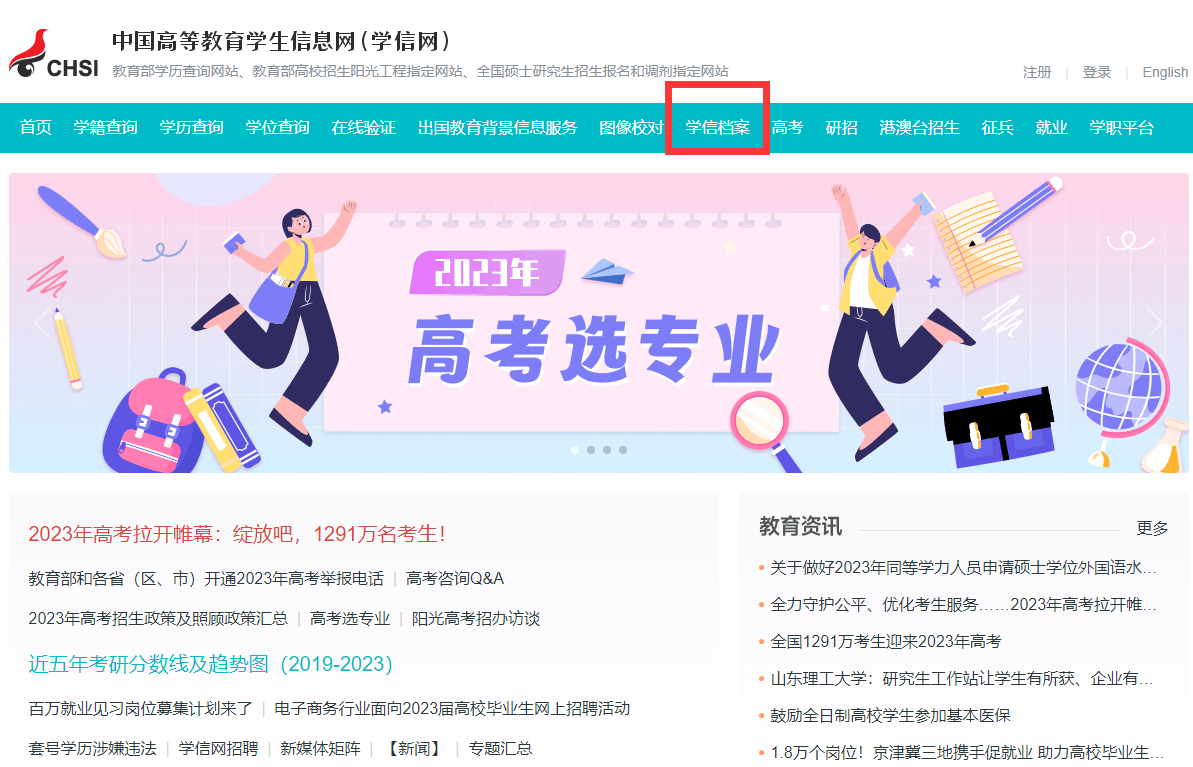 2.注册登录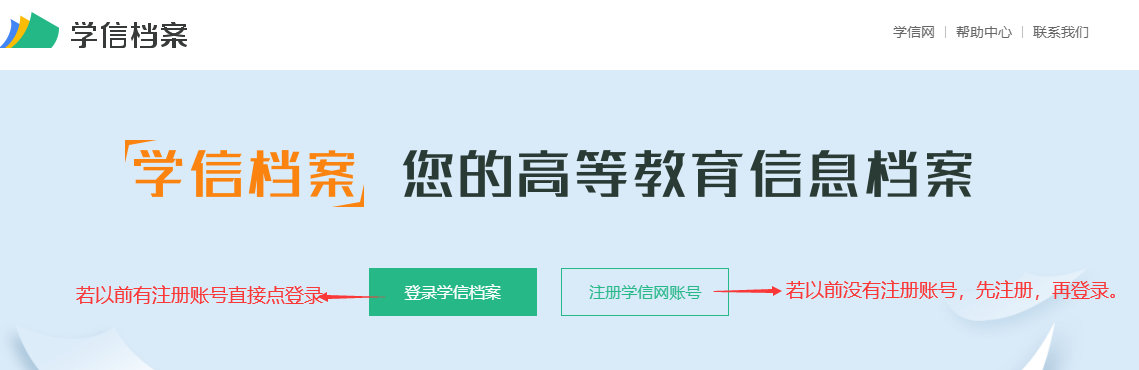 3.查看本人学籍信息，选择“学籍”，查看对应采集码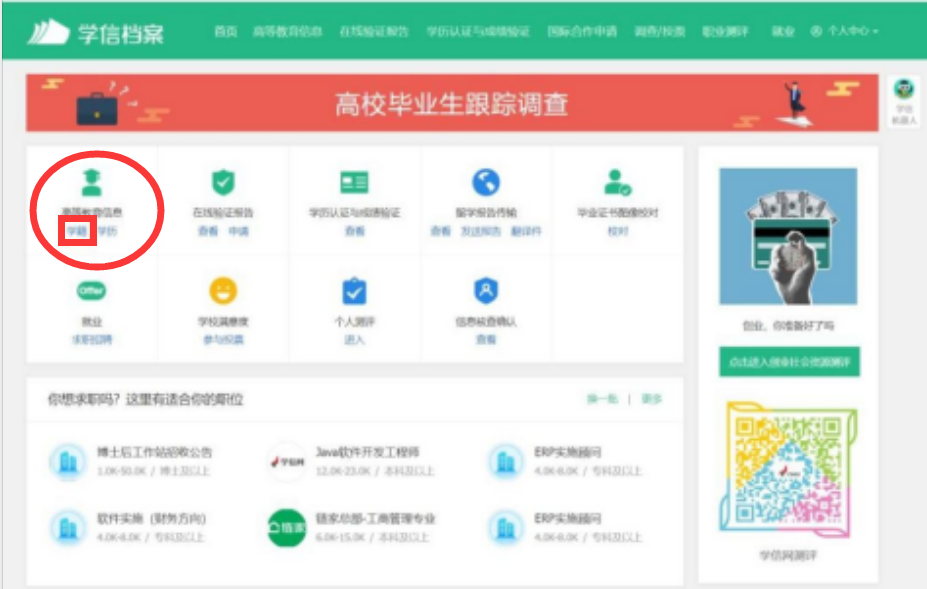 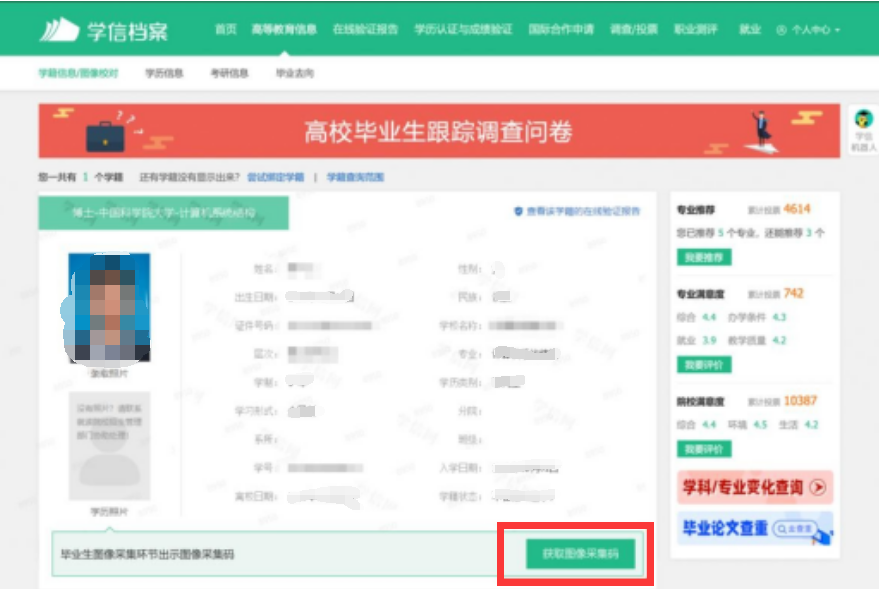 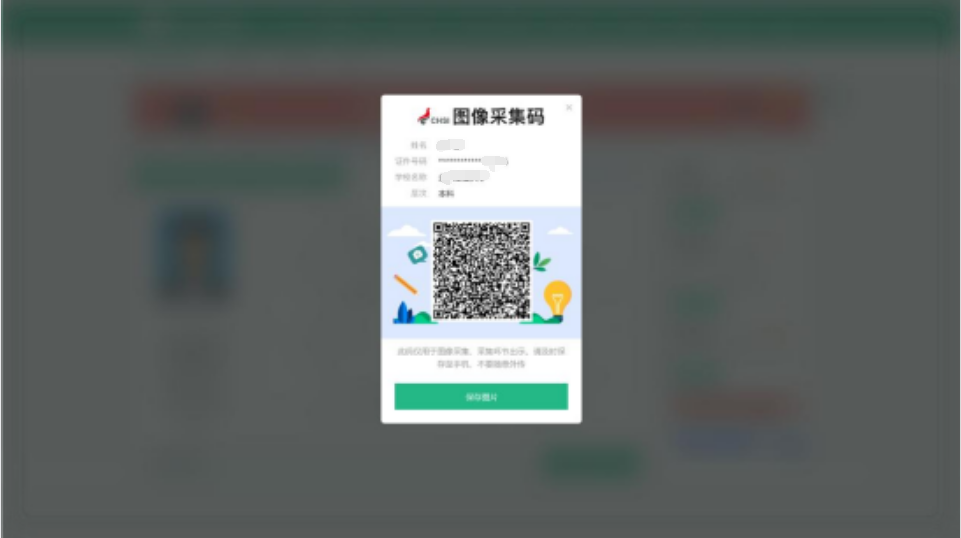 （二）手机版：“学信网”微信公众号 1.关注“学信网”微信公众号，登录学信档案，点学籍学历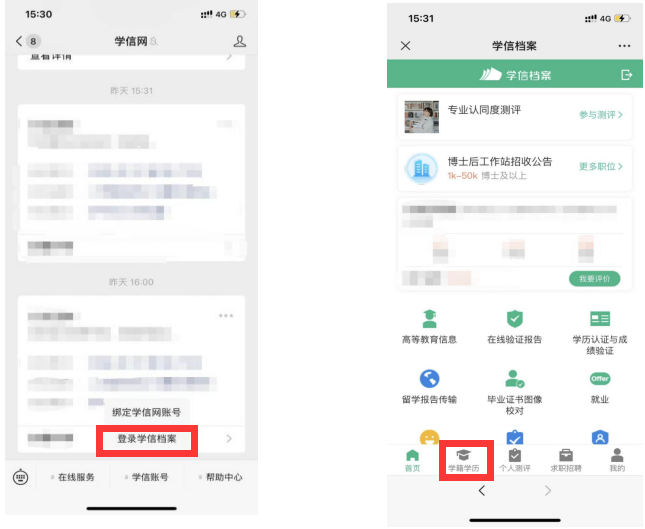 2.选择学籍，查重对应采集码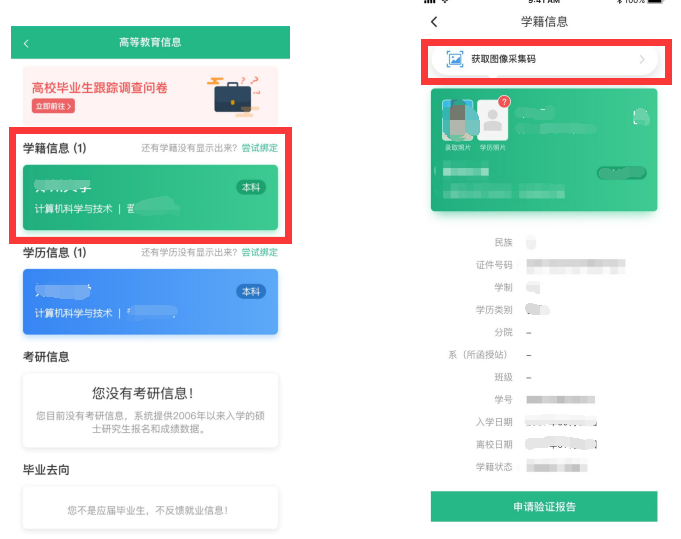 （三）学信网APP1.登录学信网APP，点击“学籍查询”，查看学籍学历信息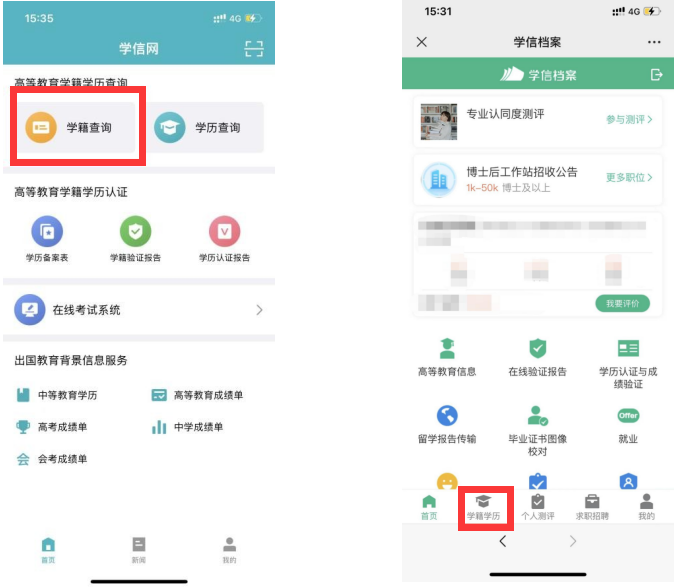 2.选择学籍，查重对应采集码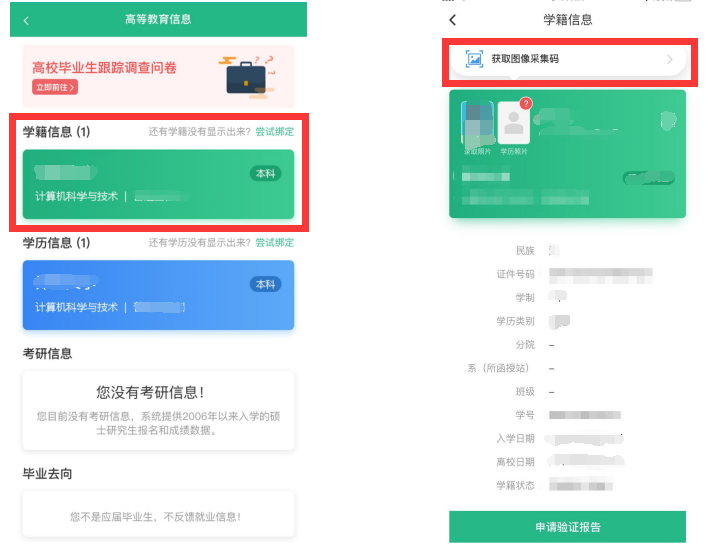 进入【大学生图像信息采集网】进行毕业照采集1. 大学生图像信息采集网：https://www.xinhuacu.com/#/home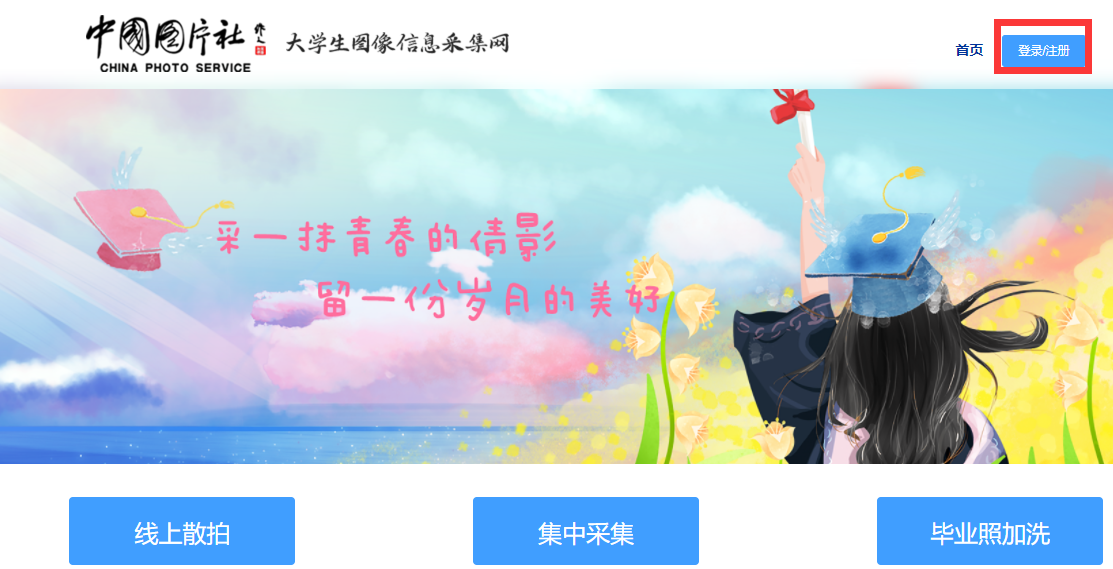 2.学生本人手机号进行注册登录，并完善个人信息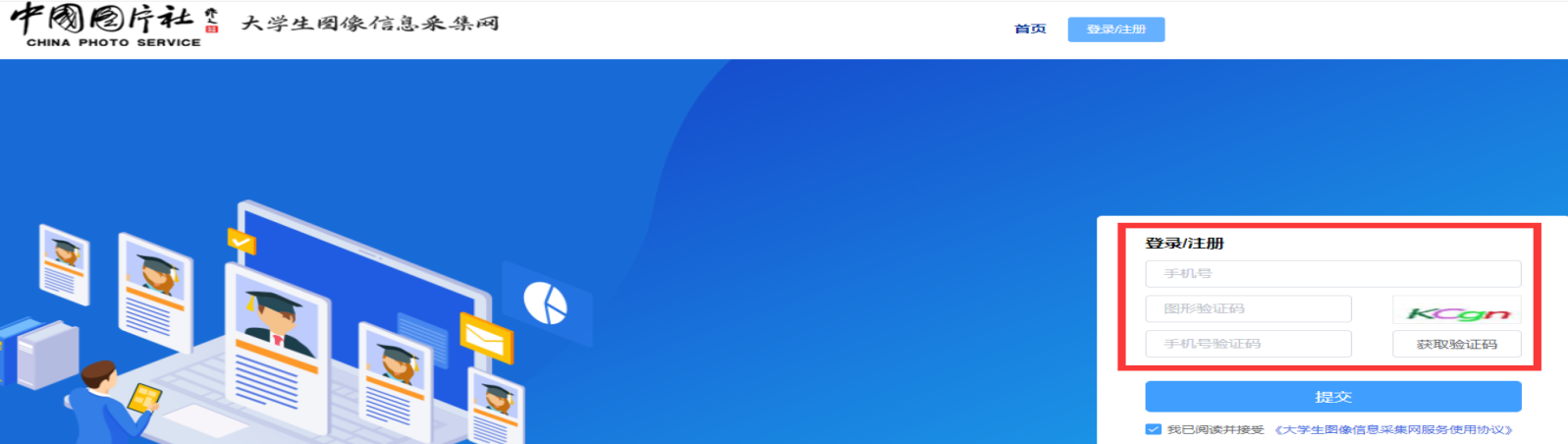 3.选择“线上散拍”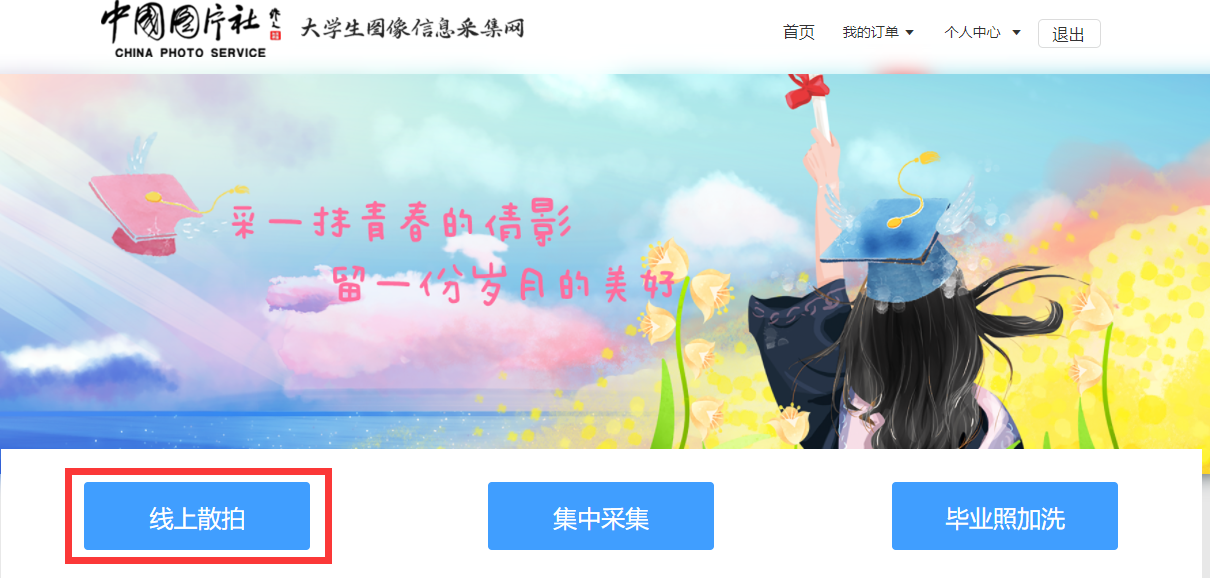 4.完善个人信息并上传照片（必须是蓝底），信息务必保持和身份证、毕业证信息一致。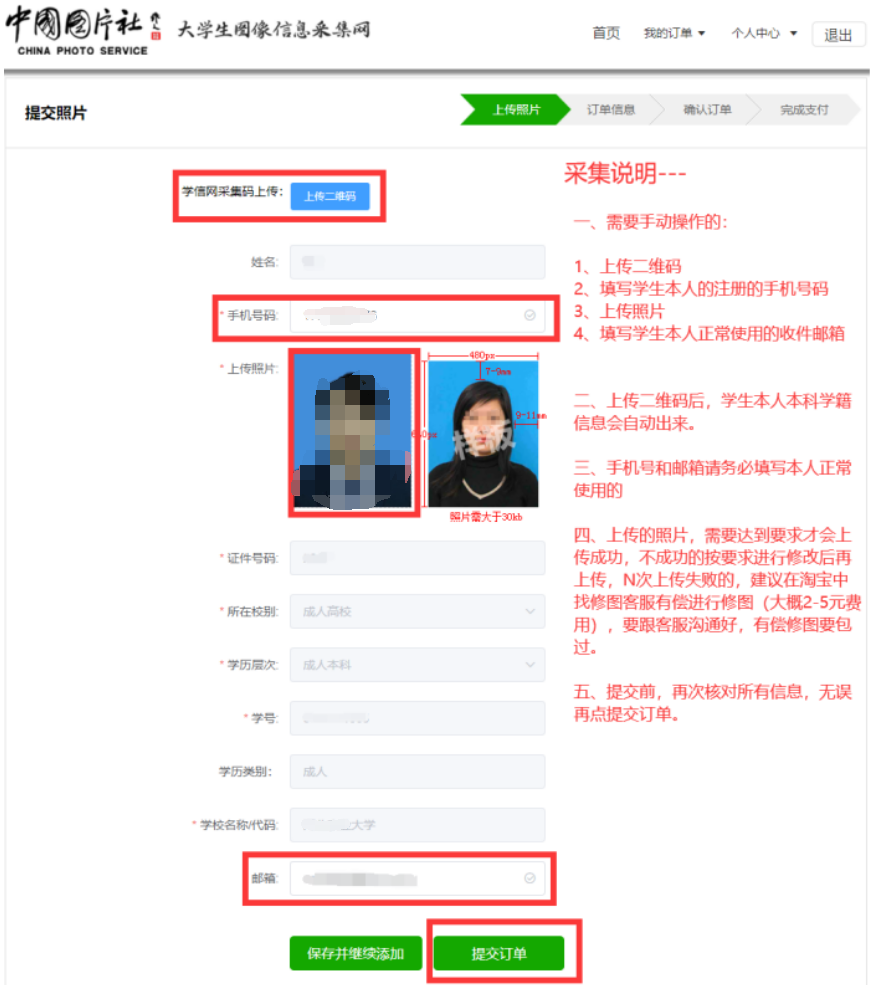 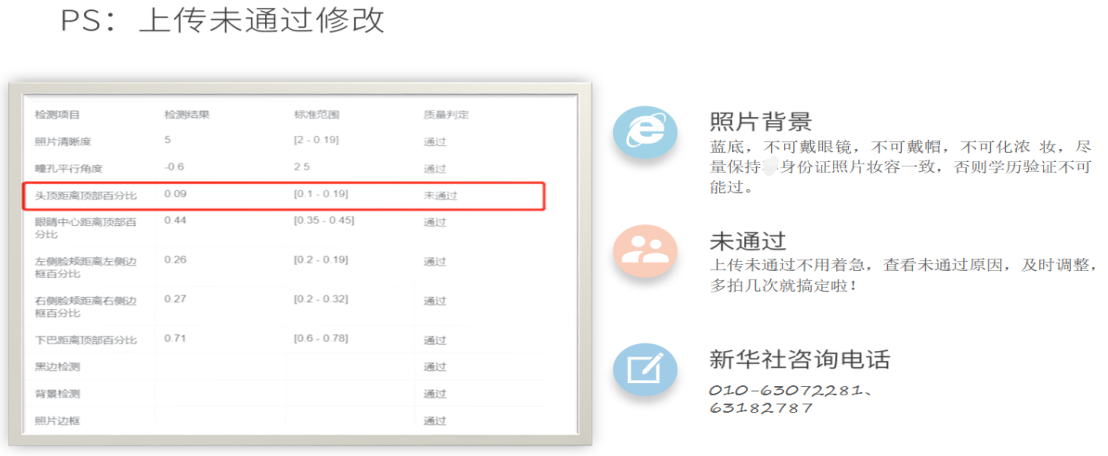 照片规格：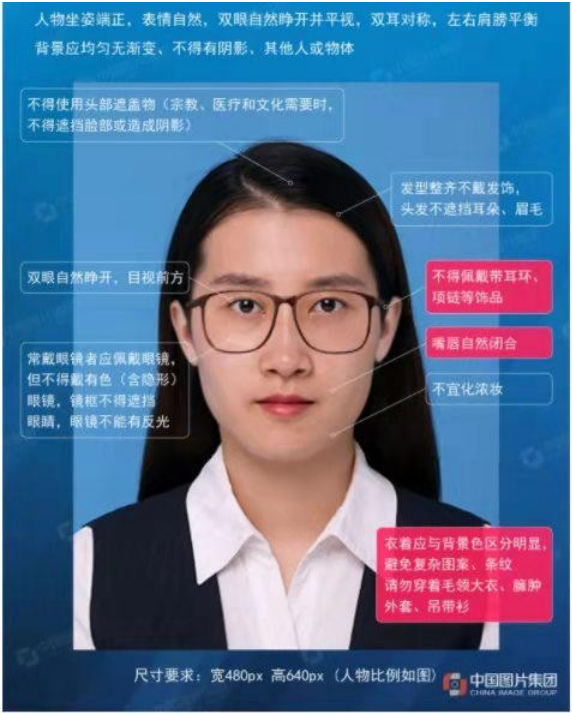 5.填写收件人信息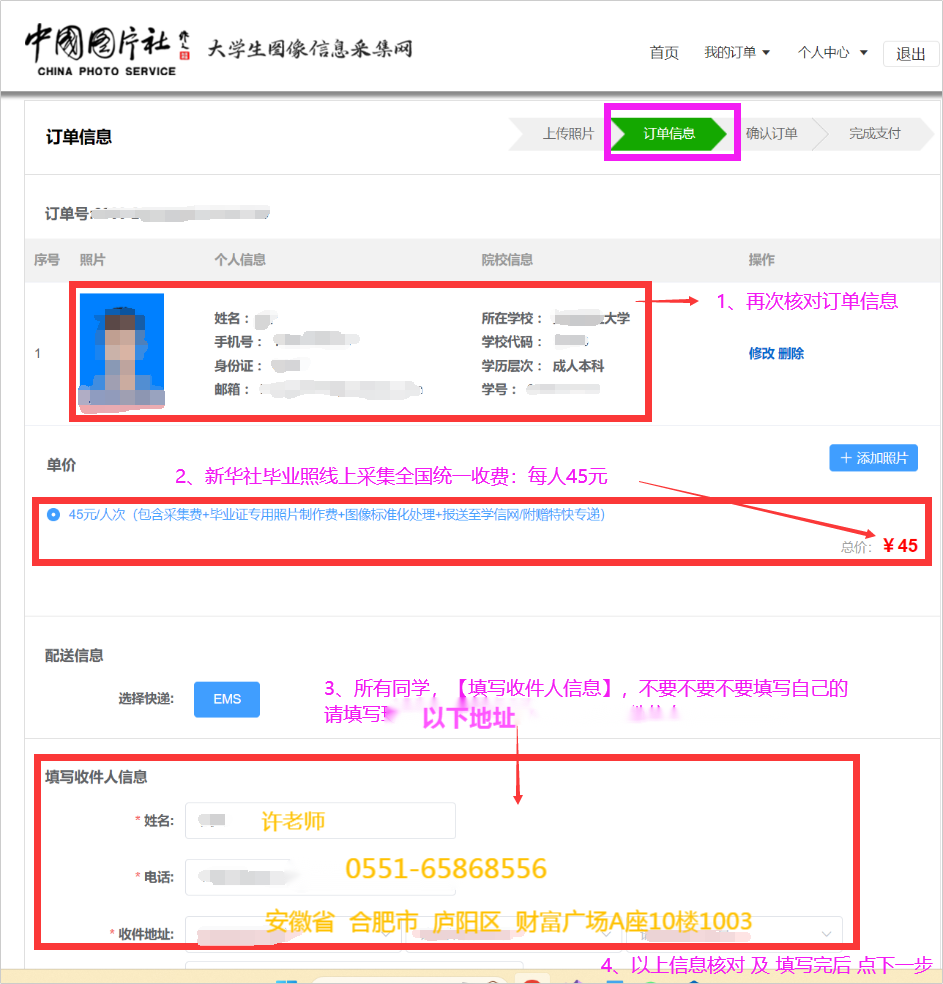 6.核对信息，支付费用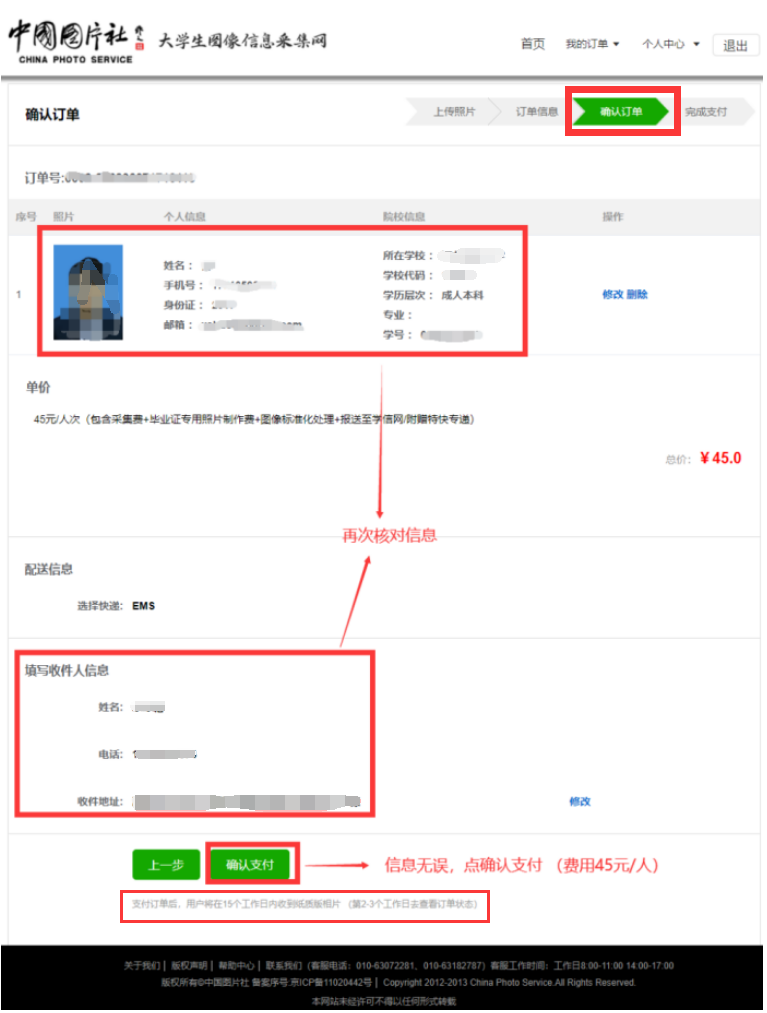 7.线上采集费用45元/次，新华社采集平台全国统一收费标准。如若没有缴费提示，说明采集没有完成。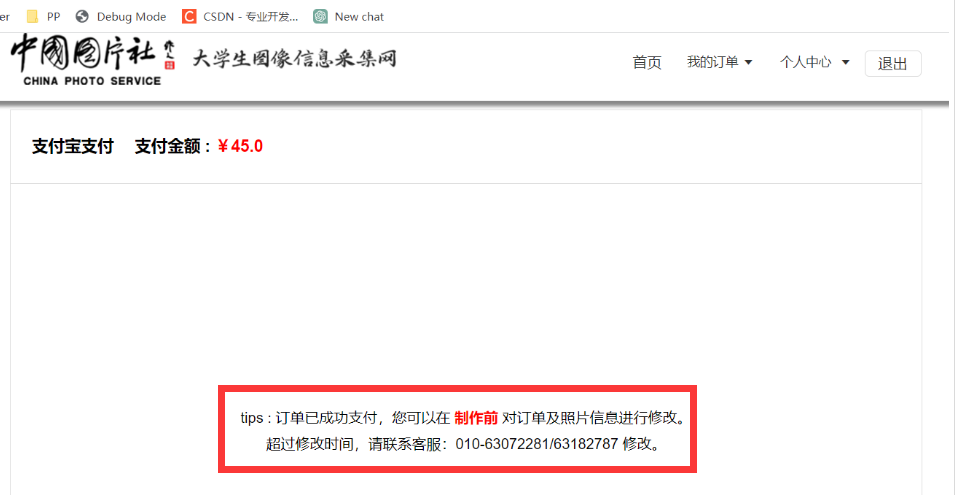 8.支付成功后，系统会进行人工审核，半个工作日至1个工作日后一定要再次进入采集系统查看“订单状态”①“已支付”系统还没有完成人工审核，采集人半个工作日后再次进入查看结果。②“制作中”表示人工审核通过，照片已进入制作中，制作完成会进行邮寄。（为确保采集成功，请务必将该界面截图发给班主任老师进行确认。）③若人工审核未通过，需进入采集系统重新进行采集后提交，半个工作日至1个工作日后再查看人工审核结果。图8-1：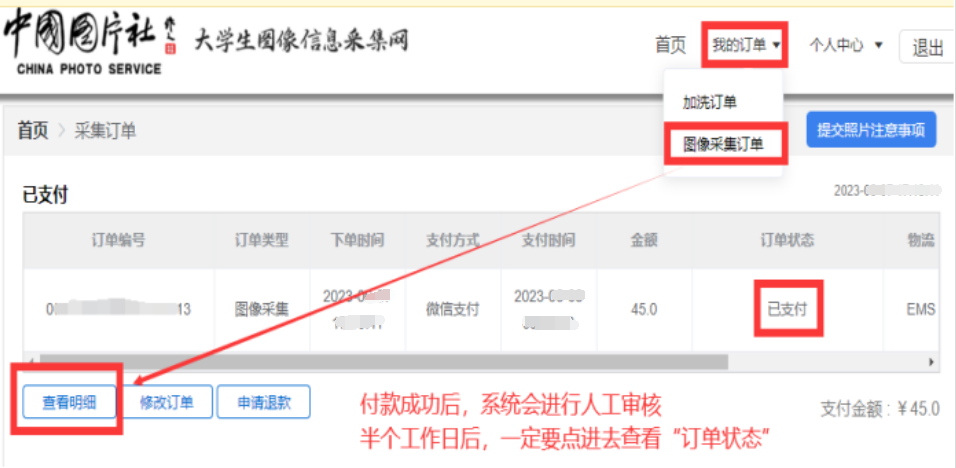 图8-2：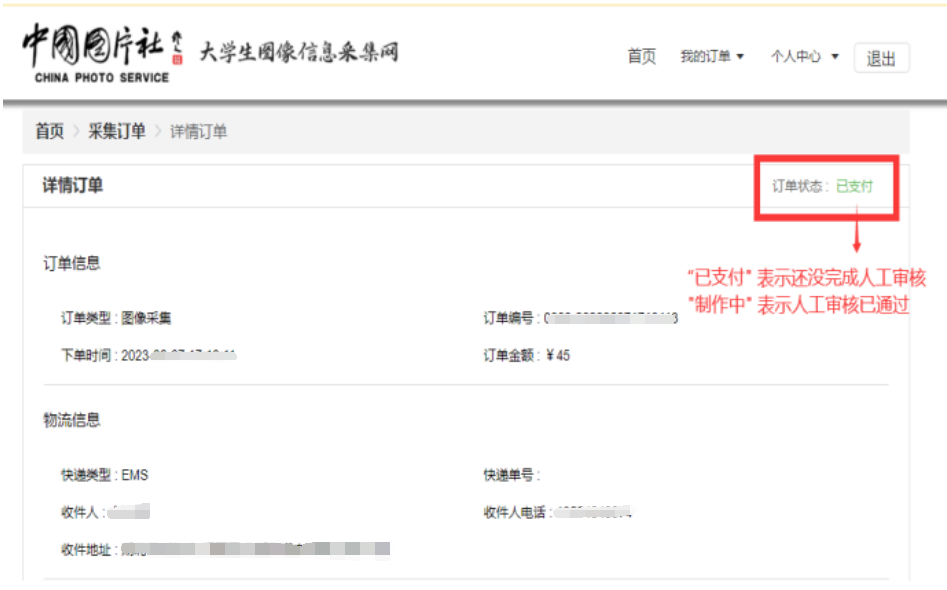 图8-3：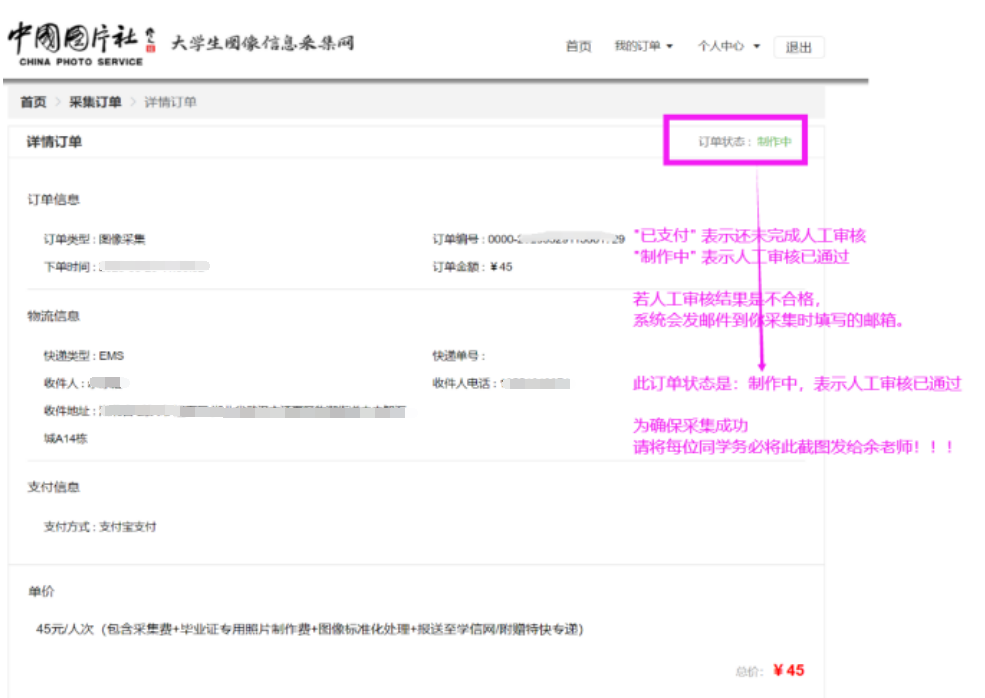 9.学信网校对信息在“大学生图像信息采集网”上完成图像信息上传的 7-15 个工作日后， 务必登录“学信网”完成学历证书电子图像校对任务，以确保毕业图像能在学信网中正常显示。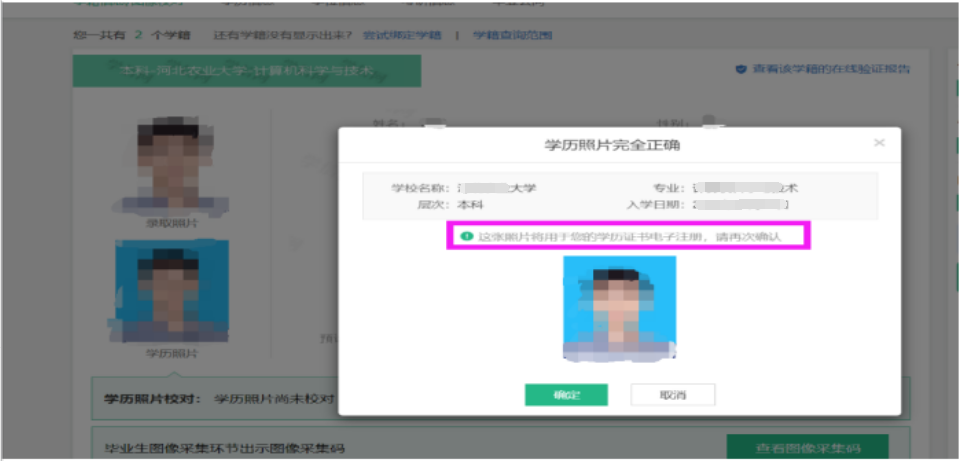 